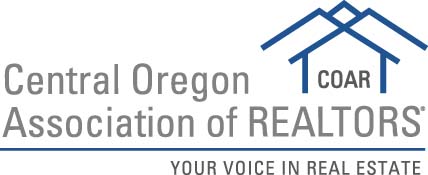 2019 Rookie of the Year Nomination FormPlease submit to kim@coar.com by February 28, 2019CriteriaAgent should be nominated by their Managing Principal BrokerMust have been a REALTOR® for at least 24 months and up to 60 monthsInvolved in COAR demonstrated by attending events, classes and/or serving on committee(s)Expresses motivation to learn more about the real estate fieldExemplifies a high degree of integrityIs involved in his or her communityHas completed at least 10 transactions (can be a  co-agent)Has contributed to the firms successDisplayed leadership with good teamwork skillsHas exhibited sound moral character and high ethical behaviorNominee Name:Character and IntegrityService to Clients Professional Knowledge i.e. COAR Classes, Designations, CertificationsAssociation Participation. Service on COAR committees and/or board is highly preferred for candidates.Community Involvement Ethical and Moral Character Leadership Skills Broker’s Signature Date :Please Print Name: